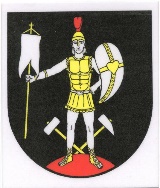                                       Zámer  obce                         Uznesenie č. 51/2018 zo dňa  28.9.2018                      Obecné zastupiteľstvo v Poráči                                                   s ch v a ľ u j epodľa §9a ods.8 písm. e) zákona č. 138/1991 Zb. o majetku obcí v znení neskorších predpisov zámer previesť nehnuteľný majetok vo vlastníctve obce Poráč, a to   parcela  E 2973/1  v Poráčskej doline, časť Červené skaly o výmere 2118 m2 , orná pôda, do výlučného bezpodielového  spoluvlastníctva manželov Dušana Ferenčáka a Renáty Ferenčákovej, obaja bytom Trhovisko 30, Spišské  Podhradie , v cene 3,30 € /m2. 